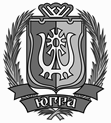 ДЕПАРТАМЕНТ СОЦИАЛЬНОГО РАЗВИТИЯ
ХАНТЫ-МАНСИЙСКОГО АВТОНОМНОГО ОКРУГА – ЮГРЫ
(ДЕПСОЦРАЗВИТИЯ ЮГРЫ)ПРИКАЗО внесении изменений в приложение к приказуДепартамента социального развития Ханты-Мансийского автономного округа – Югры от 10 июля 2012 года № 27-нп«Об утверждении административного регламента предоставления государственной услуги по оформлению и выдаче удостоверений гражданам, подвергшимся воздействию радиации вследствие катастрофы на Чернобыльской АЭС, производственном объединении «Маяк», ядерных испытаний на Семипалатинском полигоне»г. Ханты-Мансийск«__» _______ 2020 г.								№ ___-нпВ соответствии с постановлениями Правительства 
Ханты-Мансийского автономного округа – Югры от 29 января 2011 года № 23-п «О разработке и утверждении административных регламентов осуществления регионального государственного контроля (надзора) 
и административных регламентов предоставления государственных услуг», от 27 ноября 2014 года № 458-п «О Департаменте социального развития Ханты-Мансийского автономного округа – Югры», п р и к а з ы в а ю:Внести в приложение к приказу Департамента социального развития Ханты-Мансийского автономного округа – Югры от 10 июля 
2012 года № 27-нп «Об утверждении административного регламента предоставления государственной услуги по оформлению и выдаче удостоверений гражданам, подвергшимся воздействию радиации вследствие катастрофы на Чернобыльской АЭС, производственном объединении «Маяк», ядерных испытаний на Семипалатинском полигоне» следующие изменения:1. Подпункт 8 пункта 2 дополнить словами: «, указанных в подпунктах 5, 6 настоящего пункта;».2. Пункт 17 изложить в следующей редакции:«17. Для получения государственной услуги лица, указанные 
в подпунктах 5 – 7 пункта 2 настоящего Административного регламента, самостоятельно представляют следующие документы:1) заявление по форме согласно приложению к настоящему Административному регламенту;2) паспорт гражданина Российской Федерации;3) один или несколько из нижеперечисленных документов (оригиналы либо заверенные в установленном порядке копии), подтверждающих выполнение работ в зоне отчуждения:а) командировочное удостоверение с отметками о пребывании 
в населенных пунктах (пункте), находящихся в зоне отчуждения;б) справка об участии в работах в зоне отчуждения, выданная
в 1986 – 1990 годах предприятием, организацией, учреждением, воинскими частями, выполнявшими работы непосредственно в зоне отчуждения; Штабом Гражданской обороны СССР, соответствующими архивами;в) трудовая книжка (раздел «Сведения о работе») с записью о работе 
в зоне отчуждения;г) табель учета рабочего времени в зоне отчуждения;д) справка о праве на повышенный размер оплаты труда (о выплате денежного содержания в повышенных размерах) за работу в зоне отчуждения (в зонах опасности внутри зоны отчуждения);е) задания (заявка) на полет в зону отчуждения, летная книжка 
и полетные листы летно-подъемного состава с записью о полетах в зону отчуждения;ж) военный билет (разделы «Прохождение учебных сборов» и «Особые отметки») с записью о работе по ликвидации последствий аварии 
на Чернобыльской АЭС (в зоне отчуждения);з) выписка из приказа по личному составу воинской части, принимавшей участие в ликвидации последствий катастрофы на Чернобыльской АЭС, о прибытии, убытии и работе в зоне отчуждения;и) выписка из приказа по личному составу начальника органа безопасности (государственной безопасности) о командировании военнослужащих КГБ СССР для участия в ликвидации последствий катастрофы на Чернобыльской АЭС и сроках пребывания в зоне отчуждения в 1986 – 1990 годах;к) выписка из приказа по воинским частям, принимавшим участие 
в ликвидации последствий аварии на Чернобыльской АЭС в зоне отчуждения, о направлении для работ на объекте «Укрытие» соответствующего архива; л) выписка из журналов выдачи дозиметров и контроля доз по проходу на объект «Укрытие»; м) выписка из наряда допуска на проведение работ на объекте «Укрытие»; н) пропуска для прохода на объект «Укрытие» для ведения соответствующих работ: с июля 1987 года по 31 декабря 1988 года 
с шифром «Шлем» (рисунок «буденовки»); с 1 января 1989 года с шифром «Тубус» (рисунок микроскопа); с 1 января 1989 года по пропускам 
3 группы и временным с шифром «Птица» (рисунок птицы с поднятыми крыльями);о) справка о времени работы на объекте «Укрытие», табели
учета рабочего времени, относящегося к работе на объекте «Укрытие», справки об оплате труда, относящиеся к работе на объекте «Укрытие», выданные администрацией Чернобыльской АЭС, либо Комплексной экспедицией Института им. И.В.Курчатова, либо Межотраслевым
научно-техническим центром «Укрытие» Национальной академии
наук Украины (правопреемником Комплексной экспедиции Института
им. И.В.Курчатова).4) фотографию 3 x 4;5) согласие на обработку персональных данных.3. Пункт 18 изложить в следующей редакции:«18. Документы, перечисленные в подпунктах «л», «м», «о» пункта 17 настоящего Административного регламента, должны быть заверены печатью администрации Чернобыльской АЭС, либо Комплексной экспедиции Института им. И.В.Курчатова, либо производственного объединения «Комбинат», либо их соответствующих служб, выдавших эти документы.».4. Пункт 19 изложить в следующей редакции:«19. Для получения государственной услуги лица, указанные 
в подпункте 8 пункта 2 настоящего Административного регламента, самостоятельно представляют следующие документы:заявление по форме согласно приложению к настоящему Административному регламенту;паспорт гражданина Российской Федерации (для детей, 
не достигших 14-летнего возраста, - свидетельство о рождении);удостоверение умершего гражданина (при отсутствии удостоверения один или несколько документов из перечисленных в подпункте 3 пункта 17 настоящего Административного регламента);документы (либо заверенные в установленном порядке копии), удостоверяющие личность умершего и содержащие указание 
на гражданство Российской Федерации;свидетельство о браке;свидетельство (свидетельства) о смерти;документы, подтверждающие родственные связи гражданина, обращающегося за получением удостоверения, с умершим участником ликвидации последствий катастрофы на Чернобыльской АЭС.».5. В пункте 22:5.1. Абзац четвертый исключить.5.2. В абзаце шестом слова «для инвалидов» заменить словами «для граждан, признанных в установленном порядке инвалидами».5.3. Абзац шестой дополнить словами «при отсутствии в федеральном реестре инвалидов сведений об инвалидности».5.4. После абзаца седьмого дополнить абзацем восьмым следующего содержания:«согласие на обработку персональных данных.».6. Приложение к Административному регламенту предоставления государственной услуги по оформлению и выдаче удостоверений гражданам, подвергшимся воздействию радиации вследствие катастрофы на Чернобыльской АЭС, производственном объединении «Маяк», ядерных испытаний на Семипалатинском полигоне изложить в следующей редакции:«Приложениек административному регламентупредоставления государственной услугипо оформлению и выдаче удостоверений гражданам, подвергшимся воздействию радиациивследствие катастрофы на Чернобыльской АЭС,производственном объединении «Маяк»,ядерных испытаний на Семипалатинском полигонеДиректору КУ «Центр социальных выплат Югры»,начальнику филиала КУ «Центр социальных выплат Югры»в __________________________________________________(нужное подчеркнуть)ЗАЯВЛЕНИЕна выдачу (замену) удостоверения (дубликата)о праве на льготыФ.И.О. заявителя: __________________________________________________________________________Льготная категория: ________________________________________________________________________Адрес места жительства: ____________________________________________________________________телефон:__________________________________________________________________________________Прошу выдать (заменить) удостоверение (дубликат) о праве на льготы:(нужное отметить V)участника ликвидации последствий катастрофы на Чернобыльской АЭСподвергшегося воздействию радиации в результате катастрофы на Чернобыльской АЭСподвергшегося воздействию радиации вследствие аварии в 1957 году на производственном объединении «Маяк» и сбросов радиоактивных отходов в реку Течаучастника ликвидации последствий аварии в 1957 году на производственном объединении «Маяк» и сбросов радиоактивных отходов в реку Течаподвергшегося радиационному воздействию вследствие ядерных испытаний на Семипалатинском полигонеполучившего или перенесшего лучевую болезнь и другие заболевания, связанные с радиационным  воздействием  вследствие катастрофы на Чернобыльской АЭС; ставшего инвалидомчлена семьи умершего участника ликвидации последствий катастрофы на Чернобыльской АЭС (часть вторая статьи 15 Закона Российской Федерации от 15.05.1991 № 1244-1 «О социальной защите граждан, подвергшихся воздействию радиации вследствие катастрофы на Чернобыльской АЭС»)члена семьи, потерявшего кормильца из числа граждан, погибших в результате катастрофы на Чернобыльской АЭС, умерших вследствие лучевой болезни и других заболеваний, возникших в связи с чернобыльской катастрофой, инвалидов вследствие чернобыльской катастрофы (часть четвертая статьи 14 Закона Российской Федерации от 15.05.1991 № 1244-1 «О социальной защите граждан, подвергшихся воздействию радиации вследствие катастрофы на Чернобыльской АЭС»)получившего или перенесшего лучевую болезнь и другие заболевания, включенные в перечень заболеваний, возникновение или обострение которых обусловлено воздействием радиации вследствие аварии в 1957 году на территории производственного объединения «Маяк» и сбросов радиоактивных отходов в реку Теча, или ставшего инвалидомчлена семьи, потерявшего кормильца из числа участников ликвидации последствий аварии в 1957 году на производственном объединении «Маяк» и сбросов радиоактивных отходов в реку Теча и получивших или перенесших лучевую болезнь и другие заболевания, включенные в перечень заболеваний, возникновение или обострение которых обусловлено воздействием радиации вследствие аварии в 1957 году на территории производственного объединения «Маяк» и сбросов радиоактивных отходов в реку Теча, или ставших инвалидами в связи с: _______________________________________________________________________________                                  (указать причину)Информация о проживании и (или) прохождении военной службы (службы) в зонах радиоактивного загрязнения вследствие катастрофы на Чернобыльской АЭС (информация заполняется в отношении граждан, претендующих на выдачу удостоверения подвергшегося воздействию радиации в результате катастрофы на Чернобыльской АЭС):___________________________________________________________________________________________________  (указать населенный пункт, адрес, сроки проживания и ____________________________________________________________________________________________________(или) прохождения военной службы (службы))Обстоятельства утраты (порчи) удостоверения и место его получения (информация заполняется в отношении граждан, претендующих на выдачу дубликата удостоверения):________________________________________________________________________________________________________________________________________________________________________________________________________________________________________________________________________________________________________________________________________________________________________________________________________________________________________________________________________________________________________________________________________________________________________________________________________________________________________________________________________________________________________________________________________________________________________________________________________________________________________________________________________________________________________________________________________________________________________________________________________________________________________________________________________К заявлению прилагаю документы:Иные (дополнительные) документы:___________________________________________________________________________________________________________________________________________________________________________________________________________________________________________________________________________________________________________________________________________________________________________________________________________________________________Выражаю согласие на необходимое использование моих персональных данных в соответствии с Федеральным законом от 27 июля 2006 года № 152-ФЗ «О персональных данных», в том числе в информационных системах.В случае наличия оснований для отказа в предоставлении государственной услуги уведомление о принятом решении прошу направить по адресу:_____________________________________________________________________________________________________________________________________________________________________________________________________________________________________«______» ____________ 20__ г.                      ___________________________                         (дата)                                                    (подпись заявителя)- - - - - - - - - - - - - - - - - - - - - - - - - - - - - - - - - - - - - - - - - - - - - - - - - - - - - - - - - - - - - - - - - - - - - - - - - - - - - -   Расписка о принятии документов(выдается на руки заявителю)Документы на выдачу (замену) удостоверения (дубликата) о праве на льготы приняты                                     «___» ____________ 20__ г.Подпись специалиста _________________________ Расшифровка подписи ________________________».2.	Контроль за исполнением настоящего приказа возложить на заместителя директора Департамента – начальника управления социальной поддержки и помощи.И.о. директора Департамента						     С.В.Круглова№ п/п№ п/пПеречень документовКоличество листов/штукКоличество листов/штукДля оформления удостоверения участника ликвидации последствий катастрофы
на Чернобыльской АЭСДля оформления удостоверения участника ликвидации последствий катастрофы
на Чернобыльской АЭСДля оформления удостоверения участника ликвидации последствий катастрофы
на Чернобыльской АЭСДля оформления удостоверения участника ликвидации последствий катастрофы
на Чернобыльской АЭСДля оформления удостоверения участника ликвидации последствий катастрофы
на Чернобыльской АЭС11паспорт гражданина Российской Федерации22документы, подтверждающие выполнение работ в зоне отчуждения:документы, подтверждающие выполнение работ в зоне отчуждения:документы, подтверждающие выполнение работ в зоне отчуждения:2.12.1командировочное удостоверение с отметками о пребывании в населенных пунктах (пункте), находящихся в зоне отчуждения2.22.2справка об участии в работах в зоне отчуждения, выданная
в 1986 – 1990 годах предприятием, организацией, учреждением, воинскими частями, выполнявшими работы непосредственно в зоне отчуждения; Штабом Гражданской обороны СССР, соответствующими архивами2.32.3трудовая книжка (раздел «Сведения о работе») с записью о работе в зоне отчуждения2.42.4табель учета рабочего времени в зоне отчуждения2.52.5справка о праве на повышенный размер оплаты труда (о выплате денежного содержания в повышенных размерах) за работу в зоне отчуждения (в зонах опасности внутри зоны отчуждения)2.62.6задания (заявка) на полет в зону отчуждения, летная книжка и полетные листы летно-подъемного состава с записью о полетах в зону отчуждения2.72.7военный билет (разделы «Прохождение учебных сборов» и «Особые отметки») с записью о работе по ликвидации последствий аварии на Чернобыльской АЭС (в зоне отчуждения)2.82.8выписка из приказа по личному составу воинской части, принимавшей участие в ликвидации последствий катастрофы на Чернобыльской АЭС, о прибытии, убытии и работе в зоне отчуждения2.92.9выписка из приказа по личному составу начальника органа безопасности (государственной безопасности) о командировании военнослужащих КГБ СССР для участия в ликвидации последствий катастрофы на Чернобыльской АЭС и сроках пребывания в зоне отчуждения в 1986 – 1990 годах33документы, подтверждающие участие в работах по объекту «Укрытие» (с указанием 
о работе по данному объекту):документы, подтверждающие участие в работах по объекту «Укрытие» (с указанием 
о работе по данному объекту):документы, подтверждающие участие в работах по объекту «Укрытие» (с указанием 
о работе по данному объекту):3.13.1выписка из приказа по воинским частям, принимавшим участие 
в ликвидации последствий аварии на Чернобыльской АЭС в зоне отчуждения, о направлении для работ на объекте «Укрытие» соответствующего архива 3.23.2выписка из журналов выдачи дозиметров и контроля доз по проходу на объект «Укрытие» 3.33.3выписка из наряда допуска на проведение работ на объекте «Укрытие» 3.43.4пропуска для прохода на объект «Укрытие» для ведения соответствующих работ: с июля 1987 года по 31 декабря 1988 года 
с шифром «Шлем» (рисунок «буденовки»); с 1 января 1989 года с шифром «Тубус» (рисунок микроскопа); с 1 января 1989 года по пропускам 3 группы и временным с шифром «Птица» (рисунок птицы с поднятыми крыльями)3.53.5справка о времени работы на объекте «Укрытие», табели
учета рабочего времени, относящегося к работе на объекте «Укрытие», справки об оплате труда, относящиеся к работе на объекте «Укрытие», выданные администрацией Чернобыльской АЭС, либо Комплексной экспедицией Института им. И.В.Курчатова, либо Межотраслевым
научно-техническим центром «Укрытие» Национальной академии
наук Украины (правопреемником Комплексной экспедиции Института
им. И.В.Курчатова)44фотография размером 3 x 4 см55согласие на обработку персональных данных Для оформления удостоверения подвергшегося воздействию радиации в результате катастрофы на Чернобыльской АЭСДля оформления удостоверения подвергшегося воздействию радиации в результате катастрофы на Чернобыльской АЭСДля оформления удостоверения подвергшегося воздействию радиации в результате катастрофы на Чернобыльской АЭСДля оформления удостоверения подвергшегося воздействию радиации в результате катастрофы на Чернобыльской АЭСДля оформления удостоверения подвергшегося воздействию радиации в результате катастрофы на Чернобыльской АЭС11паспорт гражданина Российской Федерации (иные основные документы, подтверждающие принадлежность к гражданству Российской Федерации)22для детей, не достигших 14-летнего возраста:для детей, не достигших 14-летнего возраста:для детей, не достигших 14-летнего возраста:2.12.1свидетельство о рождении2.22.2свидетельство об усыновлении33документы, подтверждающие факт проживания и (или) прохождения военной службы (службы) гражданином в зонах радиоактивного загрязнения вследствие катастрофы на Чернобыльской АЭС:документы, подтверждающие факт проживания и (или) прохождения военной службы (службы) гражданином в зонах радиоактивного загрязнения вследствие катастрофы на Чернобыльской АЭС:документы, подтверждающие факт проживания и (или) прохождения военной службы (службы) гражданином в зонах радиоактивного загрязнения вследствие катастрофы на Чернобыльской АЭС:3.13.1выписки из похозяйственных, домовых книг3.23.2выписки из архивов жилищно-эксплуатационных управлений, жилищно-коммунальных отделов3.33.3справки паспортных столов3.43.4иные документы44согласие на обработку персональных данныхДля оформления удостоверений:Для оформления удостоверений:Для оформления удостоверений:Для оформления удостоверений:Для оформления удостоверений:участника ликвидации последствий аварии в 1957 году на производственном объединении «Маяк» и сбросов радиоактивных отходов в реку Течаучастника ликвидации последствий аварии в 1957 году на производственном объединении «Маяк» и сбросов радиоактивных отходов в реку Течаучастника ликвидации последствий аварии в 1957 году на производственном объединении «Маяк» и сбросов радиоактивных отходов в реку Течаучастника ликвидации последствий аварии в 1957 году на производственном объединении «Маяк» и сбросов радиоактивных отходов в реку Течаучастника ликвидации последствий аварии в 1957 году на производственном объединении «Маяк» и сбросов радиоактивных отходов в реку Теча1паспорт гражданина Российской Федерациипаспорт гражданина Российской Федерациипаспорт гражданина Российской Федерации2фотография размером 3 x 4 смфотография размером 3 x 4 смфотография размером 3 x 4 см3согласие на обработку персональных данныхсогласие на обработку персональных данныхсогласие на обработку персональных данныхподвергшегося воздействию радиации вследствие аварии в 1957 году на производственном объединении «Маяк» и сбросов  радиоактивных отходов в реку Течаподвергшегося воздействию радиации вследствие аварии в 1957 году на производственном объединении «Маяк» и сбросов  радиоактивных отходов в реку Течаподвергшегося воздействию радиации вследствие аварии в 1957 году на производственном объединении «Маяк» и сбросов  радиоактивных отходов в реку Течаподвергшегося воздействию радиации вследствие аварии в 1957 году на производственном объединении «Маяк» и сбросов  радиоактивных отходов в реку Течаподвергшегося воздействию радиации вследствие аварии в 1957 году на производственном объединении «Маяк» и сбросов  радиоактивных отходов в реку Теча11паспорт гражданина Российской Федерации (для детей, не достигших 14-летнего возраста, - свидетельство о рождении)22заключение межведомственного экспертного совета или военно-врачебной комиссии о причинной связи развившихся заболеваний и инвалидности с радиационным воздействием вследствие аварии в 1957 году на производственном объединении «Маяк», сбросов радиоактивных отходов в реку Теча33справка федерального государственного учреждения медико-социальной экспертизы, подтверждающую факт установления инвалидности (для граждан, признанных в установленном порядке инвалидами) при отсутствии в федеральном реестре инвалидов сведений об инвалидности44фотография размером 3 x 4 см55согласие на обработку персональных данныхДля оформления удостоверения подвергшегося радиационному воздействию вследствие
ядерных испытаний на Семипалатинском полигонеДля оформления удостоверения подвергшегося радиационному воздействию вследствие
ядерных испытаний на Семипалатинском полигонеДля оформления удостоверения подвергшегося радиационному воздействию вследствие
ядерных испытаний на Семипалатинском полигонеДля оформления удостоверения подвергшегося радиационному воздействию вследствие
ядерных испытаний на Семипалатинском полигонеДля оформления удостоверения подвергшегося радиационному воздействию вследствие
ядерных испытаний на Семипалатинском полигоне11паспорт гражданина Российской Федерации22документ, подтверждающий факт проживания в населенном пункте, включенном в утвержденные Правительством Российской Федерации перечни населенных пунктов, подвергшихся радиационному воздействию вследствие ядерных испытаний на Семипалатинском полигоне, в периоды радиационного воздействия: документ, подтверждающий факт проживания в населенном пункте, включенном в утвержденные Правительством Российской Федерации перечни населенных пунктов, подвергшихся радиационному воздействию вследствие ядерных испытаний на Семипалатинском полигоне, в периоды радиационного воздействия: документ, подтверждающий факт проживания в населенном пункте, включенном в утвержденные Правительством Российской Федерации перечни населенных пунктов, подвергшихся радиационному воздействию вследствие ядерных испытаний на Семипалатинском полигоне, в периоды радиационного воздействия: 2.12.1выписки из похозяйственных или домовых книг2.22.2выписки из архивов жилищно-эксплуатационных управлений (жилищно-коммунальных отделов)2.32.3справки паспортных столов2.42.4справки, выданные архивами образовательных учреждений2.52.5иные документы33Военнослужащие для подтверждения факта проживания при прохождении военной службы в населенном пункте, включенном в утвержденные Правительством Российской Федерации перечни населенных пунктов, подвергшихся радиационному воздействию вследствие ядерных испытаний на Семипалатинском полигоне, кроме документов, указанных в пункте 2, также представляют: Военнослужащие для подтверждения факта проживания при прохождении военной службы в населенном пункте, включенном в утвержденные Правительством Российской Федерации перечни населенных пунктов, подвергшихся радиационному воздействию вследствие ядерных испытаний на Семипалатинском полигоне, кроме документов, указанных в пункте 2, также представляют: Военнослужащие для подтверждения факта проживания при прохождении военной службы в населенном пункте, включенном в утвержденные Правительством Российской Федерации перечни населенных пунктов, подвергшихся радиационному воздействию вследствие ядерных испытаний на Семипалатинском полигоне, кроме документов, указанных в пункте 2, также представляют: 3.13.1архивные документы, выданные в установленном порядке архивами Министерства обороны Российской Федерации, с указанием мест дислокации воинских частей 44согласие на обработку персональных данныхДля оформления удостоверения получившего или перенесшего лучевую болезнь и другие заболевания, связанные с радиационным воздействием вследствие катастрофы на Чернобыльской АЭС; ставшего инвалидомДля оформления удостоверения получившего или перенесшего лучевую болезнь и другие заболевания, связанные с радиационным воздействием вследствие катастрофы на Чернобыльской АЭС; ставшего инвалидомДля оформления удостоверения получившего или перенесшего лучевую болезнь и другие заболевания, связанные с радиационным воздействием вследствие катастрофы на Чернобыльской АЭС; ставшего инвалидомДля оформления удостоверения получившего или перенесшего лучевую болезнь и другие заболевания, связанные с радиационным воздействием вследствие катастрофы на Чернобыльской АЭС; ставшего инвалидомДля оформления удостоверения получившего или перенесшего лучевую болезнь и другие заболевания, связанные с радиационным воздействием вследствие катастрофы на Чернобыльской АЭС; ставшего инвалидом11паспорт гражданина Российской Федерации 22свидетельство о рождении (для детей, не достигших 14-летнего возраста)33в зависимости от категории гражданина:3.13.1удостоверение или справка установленного образца, подтверждающие факт проживания (прохождения военной или приравненной к ней службе) в зоне радиоактивного загрязнения, эвакуации или переселения из зоны радиоактивного загрязнения3.23.2удостоверение установленного образца, подтверждающее факт участия в работах по ликвидации последствий катастрофы на Чернобыльской АЭС44заключение межведомственного экспертного совета или военно-врачебной комиссии о причинной связи развившихся заболеваний и инвалидности с радиационным воздействием вследствие чернобыльской катастрофы55справка федерального государственного учреждения медико-социальной экспертизы, подтверждающая факт установления инвалидности (для инвалидов)66фотография размером 3 x 4 смДля оформления удостоверения члену семьи умершего участника ликвидации последствий катастрофы на Чернобыльской АЭС Для оформления удостоверения члену семьи умершего участника ликвидации последствий катастрофы на Чернобыльской АЭС Для оформления удостоверения члену семьи умершего участника ликвидации последствий катастрофы на Чернобыльской АЭС Для оформления удостоверения члену семьи умершего участника ликвидации последствий катастрофы на Чернобыльской АЭС Для оформления удостоверения члену семьи умершего участника ликвидации последствий катастрофы на Чернобыльской АЭС 11паспорт гражданина Российской Федерации 22свидетельство о рождении (для детей, не достигших 14-летнего возраста)33удостоверение умершего гражданина44при отсутствии удостоверения участника ликвидации последствий катастрофы на Чернобыльской АЭС умершего гражданина представляются один или несколько документов из нижеперечисленных: при отсутствии удостоверения участника ликвидации последствий катастрофы на Чернобыльской АЭС умершего гражданина представляются один или несколько документов из нижеперечисленных: при отсутствии удостоверения участника ликвидации последствий катастрофы на Чернобыльской АЭС умершего гражданина представляются один или несколько документов из нижеперечисленных: 4.14.1командировочное удостоверение с отметками о пребывании в населенных пунктах (пункте), находящихся в зоне отчуждения4.24.2справка об участии в работах в зоне отчуждения, выданная
в 1986 – 1990 годах предприятием, организацией, учреждением, воинскими частями, выполнявшими работы непосредственно в зоне отчуждения; Штабом Гражданской обороны СССР, соответствующими архивами4.34.3трудовая книжка (раздел «Сведения о работе») с записью о работе в зоне отчуждения4.44.4табель учета рабочего времени в зоне отчуждения4.54.5справка о праве на повышенный размер оплаты труда (о выплате денежного содержания в повышенных размерах) за работу в зоне отчуждения (в зонах опасности внутри зоны отчуждения)4.64.6задания (заявка) на полет в зону отчуждения, летная книжка и полетные листы летно-подъемного состава с записью о полетах в зону отчуждения4.74.7военный билет (разделы «Прохождение учебных сборов» и «Особые отметки») с записью о работе по ликвидации последствий аварии на Чернобыльской АЭС (в зоне отчуждения)4.84.8выписка из приказа по личному составу воинской части, принимавшей участие в ликвидации последствий катастрофы на Чернобыльской АЭС, о прибытии, убытии и работе в зоне отчуждения4.94.9выписка из приказа по личному составу начальника органа безопасности (государственной безопасности) о командировании военнослужащих КГБ СССР для участия в ликвидации последствий катастрофы на Чернобыльской АЭС и сроках пребывания в зоне отчуждения в 1986 – 1990 годах4.104.10выписка из приказа по воинским частям, принимавшим участие 
в ликвидации последствий аварии на Чернобыльской АЭС в зоне отчуждения, о направлении для работ на объекте «Укрытие» соответствующего архива 4.114.11выписка из журналов выдачи дозиметров и контроля доз по проходу на объект «Укрытие» 4.124.12выписка из наряда допуска на проведение работ на объекте «Укрытие» 4.134.13пропуска для прохода на объект «Укрытие» для ведения соответствующих работ: с июля 1987 года по 31 декабря 1988 года 
с шифром «Шлем» (рисунок «буденовки»); с 1 января 1989 года с шифром «Тубус» (рисунок микроскопа); с 1 января 1989 года по пропускам 3 группы и временным с шифром «Птица» (рисунок птицы с поднятыми крыльями)4.144.14справка о времени работы на объекте «Укрытие», табели
учета рабочего времени, относящегося к работе на объекте «Укрытие», справки об оплате труда, относящиеся к работе на объекте «Укрытие», выданные администрацией Чернобыльской АЭС, либо Комплексной экспедицией Института им. И.В.Курчатова, либо Межотраслевым
научно-техническим центром «Укрытие» Национальной академии
наук Украины (правопреемником Комплексной экспедиции Института
им. И.В.Курчатова)55свидетельство о браке66свидетельство (свидетельства) о смерти77документы, подтверждающие родственные связи гражданина, обращающегося за получением удостоверения, с умершим участником ликвидации последствий катастрофы на Чернобыльской АЭСДля оформления удостоверения члену семьи, потерявшему кормильца из числа граждан, погибших в результате катастрофы на Чернобыльской АЭС, умерших вследствие лучевой болезни и других заболеваний, возникших в связи с чернобыльской катастрофой, инвалидов вследствие чернобыльской катастрофыДля оформления удостоверения члену семьи, потерявшему кормильца из числа граждан, погибших в результате катастрофы на Чернобыльской АЭС, умерших вследствие лучевой болезни и других заболеваний, возникших в связи с чернобыльской катастрофой, инвалидов вследствие чернобыльской катастрофыДля оформления удостоверения члену семьи, потерявшему кормильца из числа граждан, погибших в результате катастрофы на Чернобыльской АЭС, умерших вследствие лучевой болезни и других заболеваний, возникших в связи с чернобыльской катастрофой, инвалидов вследствие чернобыльской катастрофыДля оформления удостоверения члену семьи, потерявшему кормильца из числа граждан, погибших в результате катастрофы на Чернобыльской АЭС, умерших вследствие лучевой болезни и других заболеваний, возникших в связи с чернобыльской катастрофой, инвалидов вследствие чернобыльской катастрофыДля оформления удостоверения члену семьи, потерявшему кормильца из числа граждан, погибших в результате катастрофы на Чернобыльской АЭС, умерших вследствие лучевой болезни и других заболеваний, возникших в связи с чернобыльской катастрофой, инвалидов вследствие чернобыльской катастрофы11паспорт гражданина Российской Федерации 22свидетельство о рождении (для детей, не достигших 14-летнего возраста);33удостоверение умершего гражданина, погибшего в результате катастрофы на Чернобыльской АЭС вследствие лучевой болезни и других заболеваний, связанных с чернобыльской катастрофой; инвалида вследствие чернобыльской катастрофы (при его утрате удостоверение выдается на основании первичных документов, имеющихся в личном деле умершего гражданина)44свидетельство о браке55свидетельство о смерти66документы, подтверждающие факт совместного проживания (при необходимости) Для оформления удостоверения получившего или перенесшего лучевую болезнь и другие заболевания, включенные в перечень заболеваний, возникновение или обострение которых обусловлено воздействием радиации вследствие аварии в 1957 году на территории производственного объединения «Маяк» и сбросов радиоактивных отходов в реку Теча, или ставшего инвалидомДля оформления удостоверения получившего или перенесшего лучевую болезнь и другие заболевания, включенные в перечень заболеваний, возникновение или обострение которых обусловлено воздействием радиации вследствие аварии в 1957 году на территории производственного объединения «Маяк» и сбросов радиоактивных отходов в реку Теча, или ставшего инвалидомДля оформления удостоверения получившего или перенесшего лучевую болезнь и другие заболевания, включенные в перечень заболеваний, возникновение или обострение которых обусловлено воздействием радиации вследствие аварии в 1957 году на территории производственного объединения «Маяк» и сбросов радиоактивных отходов в реку Теча, или ставшего инвалидомДля оформления удостоверения получившего или перенесшего лучевую болезнь и другие заболевания, включенные в перечень заболеваний, возникновение или обострение которых обусловлено воздействием радиации вследствие аварии в 1957 году на территории производственного объединения «Маяк» и сбросов радиоактивных отходов в реку Теча, или ставшего инвалидомДля оформления удостоверения получившего или перенесшего лучевую болезнь и другие заболевания, включенные в перечень заболеваний, возникновение или обострение которых обусловлено воздействием радиации вследствие аварии в 1957 году на территории производственного объединения «Маяк» и сбросов радиоактивных отходов в реку Теча, или ставшего инвалидом11паспорт гражданина Российской Федерации 22свидетельство о рождении (для детей, не достигших 14-летнего возраста)33заключение межведомственного экспертного совета или военно-врачебной комиссии о причинной связи развившихся заболеваний и инвалидности с радиационным воздействием вследствие аварии в 1957 году на производственном объединении «Маяк», сбросов радиоактивных отходов в реку Теча44справка федерального государственного учреждения медико-социальной экспертизы, подтверждающая факт установления инвалидности (для инвалидов)55фотография размером 3 x 4 смДля оформления удостоверения члену семьи, потерявшему кормильца из числа:Для оформления удостоверения члену семьи, потерявшему кормильца из числа:Для оформления удостоверения члену семьи, потерявшему кормильца из числа:Для оформления удостоверения члену семьи, потерявшему кормильца из числа:Для оформления удостоверения члену семьи, потерявшему кормильца из числа:участников ликвидации последствий аварии в 1957 году на производственном объединении «Маяк» и сбросов радиоактивных отходов в реку Течаучастников ликвидации последствий аварии в 1957 году на производственном объединении «Маяк» и сбросов радиоактивных отходов в реку Течаучастников ликвидации последствий аварии в 1957 году на производственном объединении «Маяк» и сбросов радиоактивных отходов в реку Течаучастников ликвидации последствий аварии в 1957 году на производственном объединении «Маяк» и сбросов радиоактивных отходов в реку Течаучастников ликвидации последствий аварии в 1957 году на производственном объединении «Маяк» и сбросов радиоактивных отходов в реку Течаполучивших или перенесших лучевую болезнь и другие заболевания, включенные в перечень заболеваний, возникновение или обострение которых обусловлено воздействием радиации вследствие аварии в 1957 году на территории производственного объединения «Маяк» и сбросов радиоактивных отходов в реку Течаполучивших или перенесших лучевую болезнь и другие заболевания, включенные в перечень заболеваний, возникновение или обострение которых обусловлено воздействием радиации вследствие аварии в 1957 году на территории производственного объединения «Маяк» и сбросов радиоактивных отходов в реку Течаполучивших или перенесших лучевую болезнь и другие заболевания, включенные в перечень заболеваний, возникновение или обострение которых обусловлено воздействием радиации вследствие аварии в 1957 году на территории производственного объединения «Маяк» и сбросов радиоактивных отходов в реку Течаполучивших или перенесших лучевую болезнь и другие заболевания, включенные в перечень заболеваний, возникновение или обострение которых обусловлено воздействием радиации вследствие аварии в 1957 году на территории производственного объединения «Маяк» и сбросов радиоактивных отходов в реку Течаполучивших или перенесших лучевую болезнь и другие заболевания, включенные в перечень заболеваний, возникновение или обострение которых обусловлено воздействием радиации вследствие аварии в 1957 году на территории производственного объединения «Маяк» и сбросов радиоактивных отходов в реку Течаставших инвалидами вследствие аварии в 1957 году на производственном объединении «Маяк» и сбросов радиоактивных отходов в реку Течаставших инвалидами вследствие аварии в 1957 году на производственном объединении «Маяк» и сбросов радиоактивных отходов в реку Течаставших инвалидами вследствие аварии в 1957 году на производственном объединении «Маяк» и сбросов радиоактивных отходов в реку Течаставших инвалидами вследствие аварии в 1957 году на производственном объединении «Маяк» и сбросов радиоактивных отходов в реку Течаставших инвалидами вследствие аварии в 1957 году на производственном объединении «Маяк» и сбросов радиоактивных отходов в реку Теча11паспорт гражданина Российской Федерации22свидетельство о рождении (для детей, не достигших 14-летнего возраста)33удостоверение умершего участника ликвидации последствий аварии в 1957 году на производственном объединении «Маяк» и сбросов радиоактивных отходов в реку Теча44свидетельство о браке55свидетельство о смерти66заключение межведомственного экспертного совета об установлении причинной смерти гражданина с последствиями воздействия радиации вследствие аварии в 1957 году на территории производственного объединения «Маяк» и сбросов радиоактивных отходов в реку ТечаСведения и документы, подлежащие получению либо подтверждению путем запроса в порядке межведомственного информационного взаимодействия (заявитель имеет право представить указанные сведения и документы по собственной инициативе)Сведения и документы, подлежащие получению либо подтверждению путем запроса в порядке межведомственного информационного взаимодействия (заявитель имеет право представить указанные сведения и документы по собственной инициативе)Сведения и документы, подлежащие получению либо подтверждению путем запроса в порядке межведомственного информационного взаимодействия (заявитель имеет право представить указанные сведения и документы по собственной инициативе)Сведения и документы, подлежащие получению либо подтверждению путем запроса в порядке межведомственного информационного взаимодействия (заявитель имеет право представить указанные сведения и документы по собственной инициативе)Сведения и документы, подлежащие получению либо подтверждению путем запроса в порядке межведомственного информационного взаимодействия (заявитель имеет право представить указанные сведения и документы по собственной инициативе)11документы (сведения), подтверждающие факт проживания и (или) прохождения военной службы (службы) гражданином в зонах радиоактивного загрязнения вследствие катастрофы на Чернобыльской АЭС 22справка единого образца, выдаваемая органами исполнительной власти Челябинской, Свердловской, Курганской областей по установленной форме33заключение о полученной суммарной (накопленной) эффективной дозе облучения вследствие ядерных испытаний на Семипалатинском полигоне44справка, подтверждающая, что утраченное удостоверение не найдено Регистрационный номерДата приема заявителяПодпись специалистаРасшифровка подписи